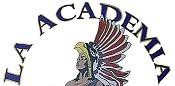     D o lo r e s H u e r t a“A Dual Language Charter Middle School”1480 N. Main Street Las Cruces, NM  88001Phone: 575/526-2984 • Fax:  575/523-5407REGULAR GOVERNING COUNCIL MEETING AGENDAThursday, August 11, 2016 at 6:00 pmCall to OrderRoll call and establish quorumApproval of AgendaApproval of MinutesOpen forum-Public Input*Public comments and observations regarding education policy and governance issues, as well as the strategicplanning, are heard at this time.  Time limit per presenter may be imposed by Chair.NEW BUSINESS:  DISCUSSION ITEMS ONLY – NO ACTION WILL BE TAKENPrincipal’s ReportCommittee ReportsACTION ITEMSReview and Approval of GC Member Applicant Sarah RamosBusiness Manager’s ReportReview and Approval of BARs (transportation)  Review and Approval of New Purchase Order Signer  Review and Approval of New Check Signer  Review and Approval of  Mathew Fox's Contract  Review and Approval of STS Contract  Review and Approval of Waiver to Increase School Day Hours  Review and Approval of the School Wide Discipline PlanClosed Session:  To discuss personnel matters relating to any individual employee, including hiring, promotion, demotion, dismissal, resignation, or investigation of complaints or charges against an employee. [10-15-1(H)(2) NMSA 1978]Adjourn*Any individual attending a board meeting may sign in to participate in the Public Input section of the Agenda, if any. Such persons may speak on any item after the individual is recognized by the President of the Board and introduces himself/herself at the podium. The Governing Council of La Academia Dolores Huerta will not take action on any item presented under Public Input, until an opportunity to do so is afforded. La Academia Dolores Huerta will provide an interpreter for the Hearing Impaired and simultaneous Spanish translation upon request. Requests should be submitted to the chancellor’s office three days prior to the meeting.